THE CHURCHWARDEN’S YEARBOOK 2021the annual diary and source of information used by
churchwardens and clergy in England and WalesForeword by the Rt Revd Libby Lane, Bishop of DerbyThe diary specially designed for churchwardens covers: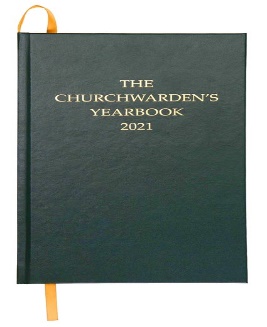 Advent 2020 – Epiphany 2022, with extra pages for planning 2022One-week-to-view, starting on SundaysCommon Worship readings for the Principal Service and BCP readings for Holy Communion for every Sunday, Principal Feast, Festival and Holy DayLiturgical colours for every day of the yearNaming of all Sundays, Principal Feasts, Holy Days, Festivals, Lesser Festivals, Commemorations and Saints’ Days in the calendars of the Church of England and the Church in WalesNotification of flag days, church-related events, bank and public holidaysItems of local, national, traditional and customary interestFour year calendar, year planners for 2021 and 2022. Times of sunrise and sunsetExtra pages for names, address, notes, churchwardens’ expensesReference material to help churchwardens:Brief outline of churchwardens’ duties and responsibilities. Safeguarding requirements.Summary of the new Church Representation Rules 2020 and New Faculty Rules 2020.Eco-church and reducing the carbon footprintDetails of helpful organizations, including sources of finance.Recommended reading matter. Information and reference books.Contact details for all Anglican dioceses in England, Wales and Europe: bishops, archdeacons, diocesan offices, diocesan secretaries, DAC secretaries, safeguarding advisers, communications officers, registrars.Religious festivals of other faiths.Parochial Fees Tables for the Church of England and the Church in Wales.Format:  A5 (210x148mm), hardbound, cover colour: dark yew green, gold blocked titles on front cover and spine, ribbon bookmark, 160 pages.Price:  £13.95 (free delivery) when ordered direct from Churchwarden Publications
(Bookshop price £15.00)(Our customer list is for our use only and is for sending relevant information to interested persons. You can unsubscribe at any time by emailing: enquiries@churchwardenbooks.co.uk or by phoning 01985 840189.)PRIORITY ORDER FORM FOR THE CHURCHWARDEN’S YEARBOOK 2021By to ARMINSTER, . Fill out this form or write separately including your full details and number of copies. Epersonal or PCC , details of debit/credit .By phone:  Call C.Title:Initials:Initials:Initials:Surname:Surname:Surname:Surname:Surname:Address:Postcode:Diocese:Diocese:Diocese:Diocese:Diocese:Tel No.:E-mail:E-mail:E-mail:E-mail:E-mail:Please send  _ _ _ _ _  copies of The Churchwarden’s Yearbook 2021 @ £13.95 inc p&p eachPlease send  _ _ _ _ _  copies of The Churchwarden’s Yearbook 2021 @ £13.95 inc p&p eachPlease send  _ _ _ _ _  copies of The Churchwarden’s Yearbook 2021 @ £13.95 inc p&p eachPlease send  _ _ _ _ _  copies of The Churchwarden’s Yearbook 2021 @ £13.95 inc p&p eachPlease send  _ _ _ _ _  copies of The Churchwarden’s Yearbook 2021 @ £13.95 inc p&p eachPlease send  _ _ _ _ _  copies of The Churchwarden’s Yearbook 2021 @ £13.95 inc p&p eachPlease send  _ _ _ _ _  copies of The Churchwarden’s Yearbook 2021 @ £13.95 inc p&p eachPlease send  _ _ _ _ _  copies of The Churchwarden’s Yearbook 2021 @ £13.95 inc p&p eachPlease send  _ _ _ _ _  copies of The Churchwarden’s Yearbook 2021 @ £13.95 inc p&p eachPlease send  _ _ _ _ _  copies of The Churchwarden’s Yearbook 2021 @ £13.95 inc p&p eachPlease send  _ _ _ _ _  copies of The Churchwarden’s Yearbook 2021 @ £13.95 inc p&p eachPlease send  _ _ _ _ _  copies of The Churchwarden’s Yearbook 2021 @ £13.95 inc p&p eachPlease send  _ _ _ _ _  copies of The Churchwarden’s Yearbook 2021 @ £13.95 inc p&p eachPlease send  _ _ _ _ _  copies of The Churchwarden’s Yearbook 2021 @ £13.95 inc p&p eachPlease send  _ _ _ _ _  copies of The Churchwarden’s Yearbook 2021 @ £13.95 inc p&p eachPlease send  _ _ _ _ _  copies of The Churchwarden’s Yearbook 2021 @ £13.95 inc p&p eachPlease send  _ _ _ _ _  copies of The Churchwarden’s Yearbook 2021 @ £13.95 inc p&p eachPlease send  _ _ _ _ _  copies of The Churchwarden’s Yearbook 2021 @ £13.95 inc p&p eachPlease send  _ _ _ _ _  copies of The Churchwarden’s Yearbook 2021 @ £13.95 inc p&p eachPlease send  _ _ _ _ _  copies of The Churchwarden’s Yearbook 2021 @ £13.95 inc p&p eachPlease send  _ _ _ _ _  copies of The Churchwarden’s Yearbook 2021 @ £13.95 inc p&p eachPlease send  _ _ _ _ _  copies of The Churchwarden’s Yearbook 2021 @ £13.95 inc p&p eachPlease send  _ _ _ _ _  copies of The Churchwarden’s Yearbook 2021 @ £13.95 inc p&p eachPlease send  _ _ _ _ _  copies of The Churchwarden’s Yearbook 2021 @ £13.95 inc p&p eachPlease send  _ _ _ _ _  copies of The Churchwarden’s Yearbook 2021 @ £13.95 inc p&p eachPlease send  _ _ _ _ _  copies of The Churchwarden’s Yearbook 2021 @ £13.95 inc p&p eachPlease send  _ _ _ _ _  copies of The Churchwarden’s Yearbook 2021 @ £13.95 inc p&p eachPlease send  _ _ _ _ _  copies of The Churchwarden’s Yearbook 2021 @ £13.95 inc p&p eachPlease send  _ _ _ _ _  copies of The Churchwarden’s Yearbook 2021 @ £13.95 inc p&p eachPlease send  _ _ _ _ _  copies of The Churchwarden’s Yearbook 2021 @ £13.95 inc p&p eachPlease send  _ _ _ _ _  copies of The Churchwarden’s Yearbook 2021 @ £13.95 inc p&p each  I enclose personal/pcc cheque/postal order for  £ _ _ _ _ _ _ _  payable to Churchwarden Publications Ltd.  I enclose personal/pcc cheque/postal order for  £ _ _ _ _ _ _ _  payable to Churchwarden Publications Ltd.  I enclose personal/pcc cheque/postal order for  £ _ _ _ _ _ _ _  payable to Churchwarden Publications Ltd.  I enclose personal/pcc cheque/postal order for  £ _ _ _ _ _ _ _  payable to Churchwarden Publications Ltd.  I enclose personal/pcc cheque/postal order for  £ _ _ _ _ _ _ _  payable to Churchwarden Publications Ltd.  I enclose personal/pcc cheque/postal order for  £ _ _ _ _ _ _ _  payable to Churchwarden Publications Ltd.  I enclose personal/pcc cheque/postal order for  £ _ _ _ _ _ _ _  payable to Churchwarden Publications Ltd.  I enclose personal/pcc cheque/postal order for  £ _ _ _ _ _ _ _  payable to Churchwarden Publications Ltd.  I enclose personal/pcc cheque/postal order for  £ _ _ _ _ _ _ _  payable to Churchwarden Publications Ltd.  I enclose personal/pcc cheque/postal order for  £ _ _ _ _ _ _ _  payable to Churchwarden Publications Ltd.  I enclose personal/pcc cheque/postal order for  £ _ _ _ _ _ _ _  payable to Churchwarden Publications Ltd.  I enclose personal/pcc cheque/postal order for  £ _ _ _ _ _ _ _  payable to Churchwarden Publications Ltd.  I enclose personal/pcc cheque/postal order for  £ _ _ _ _ _ _ _  payable to Churchwarden Publications Ltd.  I enclose personal/pcc cheque/postal order for  £ _ _ _ _ _ _ _  payable to Churchwarden Publications Ltd.  I enclose personal/pcc cheque/postal order for  £ _ _ _ _ _ _ _  payable to Churchwarden Publications Ltd.  I enclose personal/pcc cheque/postal order for  £ _ _ _ _ _ _ _  payable to Churchwarden Publications Ltd.  I enclose personal/pcc cheque/postal order for  £ _ _ _ _ _ _ _  payable to Churchwarden Publications Ltd.  I enclose personal/pcc cheque/postal order for  £ _ _ _ _ _ _ _  payable to Churchwarden Publications Ltd.  I enclose personal/pcc cheque/postal order for  £ _ _ _ _ _ _ _  payable to Churchwarden Publications Ltd.  I enclose personal/pcc cheque/postal order for  £ _ _ _ _ _ _ _  payable to Churchwarden Publications Ltd.  I enclose personal/pcc cheque/postal order for  £ _ _ _ _ _ _ _  payable to Churchwarden Publications Ltd.  I enclose personal/pcc cheque/postal order for  £ _ _ _ _ _ _ _  payable to Churchwarden Publications Ltd.  I enclose personal/pcc cheque/postal order for  £ _ _ _ _ _ _ _  payable to Churchwarden Publications Ltd.  I enclose personal/pcc cheque/postal order for  £ _ _ _ _ _ _ _  payable to Churchwarden Publications Ltd.  I enclose personal/pcc cheque/postal order for  £ _ _ _ _ _ _ _  payable to Churchwarden Publications Ltd.  I enclose personal/pcc cheque/postal order for  £ _ _ _ _ _ _ _  payable to Churchwarden Publications Ltd.  I enclose personal/pcc cheque/postal order for  £ _ _ _ _ _ _ _  payable to Churchwarden Publications Ltd.  I enclose personal/pcc cheque/postal order for  £ _ _ _ _ _ _ _  payable to Churchwarden Publications Ltd.  I enclose personal/pcc cheque/postal order for  £ _ _ _ _ _ _ _  payable to Churchwarden Publications Ltd.  I enclose personal/pcc cheque/postal order for  £ _ _ _ _ _ _ _  payable to Churchwarden Publications Ltd.  I enclose personal/pcc cheque/postal order for  £ _ _ _ _ _ _ _  payable to Churchwarden Publications Ltd.  My Visa/Mastercard/Maestro card No. is:   My Visa/Mastercard/Maestro card No. is:   My Visa/Mastercard/Maestro card No. is:   My Visa/Mastercard/Maestro card No. is:   My Visa/Mastercard/Maestro card No. is:   My Visa/Mastercard/Maestro card No. is:   My Visa/Mastercard/Maestro card No. is: Expiry date:Expiry date:Issue No. (Maestro):Issue No. (Maestro):Issue No. (Maestro):Issue No. (Maestro):Issue No. (Maestro):Issue No. (Maestro):Issue No. (Maestro):Issue No. (Maestro):3 digit security code:3 digit security code:3 digit security code:3 digit security code:3 digit security code:3 digit security code:3 digit security code: